Обобщение педагогического опыта«Технология продуктивного (смыслового) чтения на уроках окружающего мира в 4 классе»   Одним из важнейших учебных умений, которые мы формируем у младших школьников, является работа с текстом. На это указывают новые образовательные стандарты. Младший школьник должен учиться осмысленно воспринимать прочитанную информацию, использовать её для выполнения заданий, применять в учебных ситуациях. В первую очередь эта задача реализуется на уроках литературного чтения. Методика преподавания литературного чтения богата различными видами заданий по работе с художественными текстами. В начальной школе есть ещё один предмет, на котором ученики получают информацию, читая текст. Это окружающий мир. Здесь ребёнок сталкивается с научно-познавательными текстами. Учебный курс окружающего мира имеет выход в средней школе на такие устные предметы как биология, география, история, обществознание, физика. Поэтому умение работать с научной статьёй надо начинать формировать в начальной школе.   Учить правильному чтению способствует технология продуктивного чтения, разработанная профессором Н. Н. Светловской. Данную технологию называют и технологией смыслового чтения.  Продуктивным (смысловым) чтением является такое чтение, при котором вместо скорости прочтения и воспроизведения фактурной информации, ведется перечитывание всех видов текстовой информации, глубокое понимание текста.  Целью технологии является формирование типа правильной читательской деятельности, умение самостоятельно понимать текст. Данная технология направлена на -формирование коммуникативных универсальных учебных действий, умений истолковывать прочитанное и формулировать свою позицию, адекватно понимать собеседника (автора), умение осознанно читать вслух и про себя тексты учебников;- формирование познавательных универсальных учебных действий, а именно, – умения извлекать информацию из текста. Технология продуктивного (смыслового) чтения резко отличается от традиционной технологии передачи ученику готового знания. Теперь учитель организовывает исследовательскую работу детей так, что они сами «додумываются» до решения ключевой проблемы урока и сами могут объяснить, как действовать в новых условиях. Учитель становится учителем – партнёром, наблюдателем и вдумчивым наставником, помогающим каждому ученику. Действия учеников становятся более активными, творческими и самостоятельными, они глубже чувствуют и понимают прочитанное.Составляющие смыслового чтения входят в структуру всех универсальных учебных действий (УУД):- личностные УУД – мотивация чтения, мотивы учения; - регулятивные УУД – принятие обучающимися учебной задачи, произвольная регуляция деятельности;- познавательные УУД – логическое и абстрактное мышление, концентрация внимания, оперативная память, объем словаря; творческое воображение;- коммуникативные УУД – адекватно передавать информацию, умение организовать и осуществить сотрудничество с учителем и сверстниками.В концепции универсальных учебных действий (Асмолов А.Г., Бурменская Г.В., Володарская И.А. и др.) выделены действия смыслового чтения, связанные с:осмыслением цели и выбором вида чтения в зависимости от коммуникативной задачи;определением основной и второстепенной информации;формулированием главной идеи текста и проблемы.Данная технология для меня актуальна, т.к. в своей работе я сталкиваюсь со следующими проблемами при формировании навыков смыслового чтения.Cнизился процент самостоятельного детского чтения. В классе есть дети, которые испытывают трудности при самостоятельной работе с различными текстами учебника. Они с трудом или совсем не воспринимают информацию, которую несёт текст.Из-за ошибок при чтении обучающиеся часто не понимают смысл прочитанного.С трудом извлекают необходимую информацию из предложенного текста, не могут выделить главное в прочитанном. А работа с материалами учебников – один из видов речемыслительной деятельности младших школьников. Овладевая навыками смыслового чтения, дети учатся добывать, понимать и преобразовывать учебную информацию, представленную в различных формах (текстах, таблицах, иллюстрациях, и т.д.). В начале смысловое чтение выступает как предмет обучения, а затем становится средством и результатом обучения и развития обучающихся.       Структура технологи продуктивного (смыслового)  чтения представляет собой трёхступенчатый процесс:-работа с текстом до чтения; -работа с текстом во время чтения; -работа с текстом после чтения.Работу с научным текстом на уроке условно можно разделить на III этапа: I этап ― подготовительный (до начала чтения).  Цель: пробудить познавательный интерес к                предстоящей работе с текстом.Приемы работы: чтение заглавия произведения. (О чём мы сегодня будем говорить на уроке?)чтение ключевых слов. (Прочитайте ключевые слова. Предположите, о чём пойдёт речь?)рассматривание иллюстраций. (Предположите, о чём тема урока?)II этап – основной (в процессе чтения). Цель: достичь понимания и осмысления текста детьми. Приемы работы: Работа с тестом. По ходу чтения статьи дети отвечают на вопросы теста, вопросы тестов соответствуют содержанию статьи, не нарушая последовательности изложения материала; отражают наиболее значимые знания и понятия. Заполнение таблиц и схем. В процессе работы с текстом дети заполняют схемы, таблицы по новой теме. Работа может проходить в парах или фронтально под руководством учителя.Выборочное чтение. Дети учатся находить в научном тексте необходимый материал по заданию учителя. Возможен вариант групповой работы. Чтение с остановками. Чтение научного текста происходит по абзацам или частям. По ходу чтения идет беседа с учащимися по уточнению, разъяснению, обсуждению научной информации.III этап ― заключительный (после чтения). Цель: проверить понимание и усвоение информации из научного текста. На данном этапе происходит преобразование текста в другую форму, но воплощающий в себе основное содержание исходного текста.Данную технологию я использую на уроках курса “Окружающий мир”. Приведу примеры заданий в 4 классе.Раздел «Страницы истории России»Тема: Патриоты России1 этап - работа с текстом до чтения. Прием «Иллюстрация содержания». 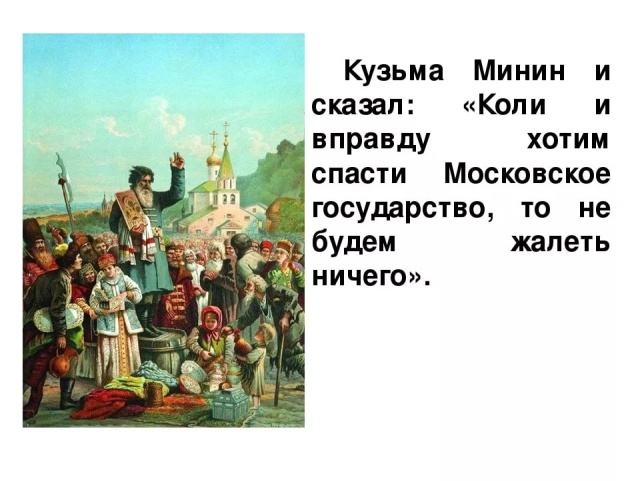 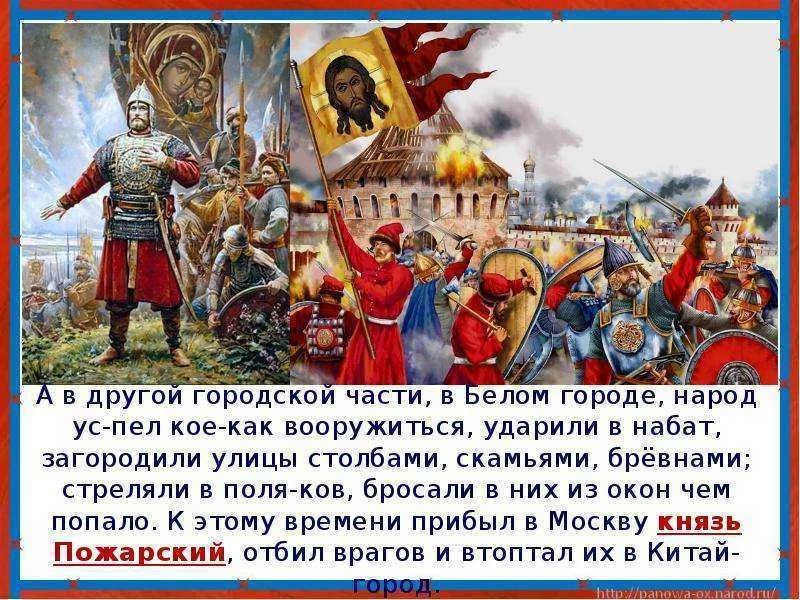 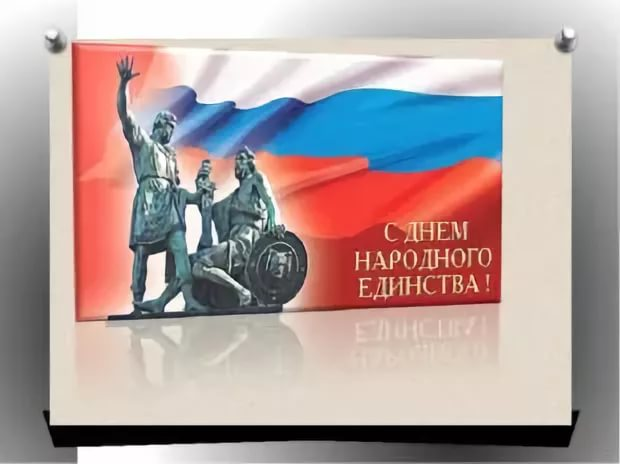 -Рассмотрите серию иллюстраций. Предположите, о чем пойдет речь на уроке. 2 этап - работа с текстом во время чтения. Прием «Выписка основных суждений»Прочитайте текст в учебнике и по ходу чтения дополните предложения.Беспорядок в стране (век) …   Назови причины беспорядка в стране:  ....Патриотическое движение возглавила...В 1612 году было создано …Немалые средства вложил в вооружение  ...Во главе рати стоял  ...Москва была освобождена ....День народного единства отмечается ...3 этап - работа с текстом после чтения. Прием «Опорная схема» Заполните опорную схему и подготовьте краткий пересказ (индивидуальная работа, парная работа)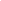 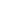                                                причины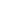 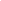 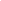 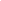 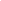 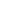                                           итог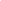 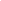 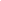 Для оценки уровня развития смыслового чтения на уроках окружающего мира провожу проверочные работы. Анализ выполняемых работ показал, что усвоение материала проходит на достаточно высоком уровне. Таким образом, продуманная и целенаправленная работа с текстом позволяет получать ребёнку из большого объема информации нужную и полезную, а также приобретать социально – нравственный опыт и заставляет думать, познавая окружающий мир.Загребина Наталья Васильевна,учитель начальных классов ГБОУ школа № 1554 г. Москва